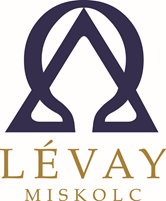 Beiskolázás a 2024-2025-ös tanévreHittanból a szóbeli napján írnak egy tesztet a diákok egy külön teremben, ahová beosztásra kerülnek a diákok időpont szerint, mint a többi bizottságba, de bármikor jöhetnek megírni a tesztet, ha van szabad hely a teremben. A teszt megírása legfeljebb 15 percet vesz igénybe. Ezen túl nincs külön szóbeli felelet!Bibliaismereti felvételi témakörök 6 évfolyamos képzésre jelentkezőknekÓszövetségJákób csalással szerzi meg az apai áldást, Ézsau bánata és haragja (1Móz 27)Mózes születése és Egyiptomból való menekülése (2Móz 2)Háború a Filiszteusokkal, Dávid legyőzi Góliátot (1Sám 17)Salamon bölcsességet kér az Úrtól, bölcs ítélete (1Kir 3)Elizeus meggyógyítja Naámánt, Géházi kapzsisága és bűnhődése (2Kir 5)Dániel történetei: 3 férfi a tüzes kemencében, az oroszlánok vermében (Dán 3;6)Jónás története (Jónás 1-4)ÚjszövetségJézus Krisztus születésének története (Mt 1-2, Lk 1-2)Kánai menyegző (Jn 2,1-11)Jairus lánya (Mk 5,21-43)A tékozló fiú példázata (Lk 15,11-32)Az irgalmas samaritánus példázata (Lk 10,25-37)Pünkösd története, az első gyülekezet (ApCsel 2,1-13; 37-47)Saul megtérése (ApCsel 9,1-30)Bibliaismeret felvételi témakörök 4 évfolyamos képzésre jelentkezőknekÓszövetség1. Bűneset (1Móz 3)2. Mózes születése, Egyiptomból való menekülése és elhívása (2Móz 2-3)3. Dávid és Betsabé története (2Sám 11-12)4. Az ország kettészakadása (1Kir 12)5. Illés története (1Kir 17-19)6. Elizeus meggyógyítja Naámánt, Géházi kapzsisága és bűnhődése (2Kir5)7. Dániel történetei: 3 férfi a tüzes kemencében, az oroszlánok vermében (Dán 3;6)8. Jónás története (Jónás 1-4)9. Rúth története (Rúth 1-4)Újszövetség1. Jézus Krisztus születésének története (Mt 1-2, Lk 1-2)2. Ötezer ember megvendégelése (Jn 6,1-15)3. A 38 éve beteg ember meggyógyítása (Jn 5,1-15)4. A tékozló fiú példázata (Lk 15,11-32)5. Az irgalmas samaritánus példázata (Lk 10,25-37)6. Talentumok példázata (Mt 25,14-30)7. A Passió története (Jn 18-20)8. Pünkösd története, az első gyülekezet (ApCsel 2,1-13; 37-47)9. Saul megtérése (ApCsel 9,1-30)